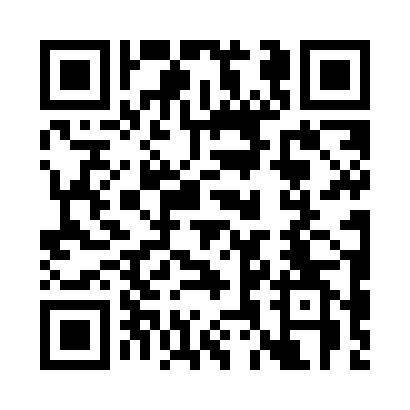 Prayer times for Warrensville, Alberta, CanadaMon 1 Jul 2024 - Wed 31 Jul 2024High Latitude Method: Angle Based RulePrayer Calculation Method: Islamic Society of North AmericaAsar Calculation Method: HanafiPrayer times provided by https://www.salahtimes.comDateDayFajrSunriseDhuhrAsrMaghribIsha1Mon3:315:071:557:4310:4212:182Tue3:325:081:557:4210:4112:183Wed3:325:091:557:4210:4012:184Thu3:335:101:557:4210:4012:175Fri3:335:111:557:4210:3912:176Sat3:345:131:567:4110:3812:177Sun3:355:141:567:4110:3712:168Mon3:355:151:567:4110:3612:169Tue3:365:161:567:4010:3512:1510Wed3:375:181:567:4010:3412:1511Thu3:375:191:567:3910:3312:1412Fri3:385:201:567:3910:3212:1413Sat3:395:221:577:3810:3112:1314Sun3:405:231:577:3810:2912:1315Mon3:415:251:577:3710:2812:1216Tue3:415:261:577:3610:2712:1117Wed3:425:281:577:3610:2512:1118Thu3:435:301:577:3510:2412:1019Fri3:445:311:577:3410:2212:0920Sat3:455:331:577:3310:2012:0921Sun3:465:351:577:3210:1912:0822Mon3:475:361:577:3110:1712:0723Tue3:475:381:577:3010:1512:0624Wed3:485:401:577:3010:1412:0525Thu3:495:421:577:2910:1212:0426Fri3:505:431:577:2710:1012:0327Sat3:515:451:577:2610:0812:0228Sun3:525:471:577:2510:0612:0129Mon3:535:491:577:2410:0412:0030Tue3:545:511:577:2310:0211:5931Wed3:555:531:577:2210:0011:58